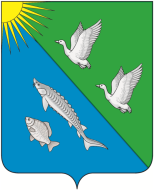 АДМИНИСТРАЦИЯСЕЛЬСКОГО ПОСЕЛЕНИЯ ЛЯМИНАСургутского районаХанты – Мансийского автономного округа – ЮгрыПОСТАНОВЛЕНИЕ«01» сентября 2021 года	№ 53с.п. ЛяминаОб утверждении форм проверочных листов (списка контрольных вопросов)при проведении плановых проверок по муниципальному контролюВ соответствии с Федеральным законом от 26.12.2008 № 294-ФЗ «О защите прав юридических лиц и индивидуальных предпринимателей при осуществлении государственного контроля (надзора) и муниципального контроля», постановлением Правительства Российской Федерации от 13.02.2017 № 177 «Об утверждении общих требований к разработке и утверждению проверочных листов (списков контрольных вопросов)»:1. Утвердить формы проверочных листов (списков контрольных вопросов) при проведении плановых проверок по:- по муниципальному контролю за обеспечением сохранности автомобильных дорог общего пользования местного значения на территории сельского поселения Лямина, согласно приложению 1 к постановлению;- по муниципальному контролю за соблюдением Правил благоустройства на территории сельского поселения Лямина, согласно приложению 2 к постановлению.2. Настоящее постановление обнародовать и разместить на официальном сайте органов местного самоуправления сельского поселения Лямина.3. Настоящее постановление вступает в силу с 01.03.2022.4. Контроль за выполнением постановления оставляю за собой.И.п. главы сельского поселения Лямина                                            Я.Ю. ГапоненкоПриложение 1 к постановлению администрации сельского поселения Лямина от «01» сентября 2021 года № 53Формапроверочного листа (списка контрольных вопросов), используемого при проведении плановой проверки в рамках осуществления муниципального контроля за обеспечением сохранности автомобильных дорог общего пользования местного значения на территории сельского поселения ЛяминаНаименование органа муниципального контроля.Приказ о проведении плановой проверки от	№	.Учетный номер плановой проверки и дата присвоения учетного номера проверки в едином реестре проверок:	.Место проведения плановой проверки с заполнением проверочного листа и	(или) указание на используемые юридическим лицом производственные объекты: 	.Наименование юридического лица, фамилия, имя, отчество (последнее -при наличии) индивидуального предпринимателя, ИНН:	.Должность(и), фамилия, имя, отчество (последнее - при наличии)должностного(ых) лица (лиц), проводящего(их) плановую проверку:   	 	.Перечень вопросов, отражающих содержание обязательных требований, ответы на которые однозначно свидетельствуют о соблюдении или несоблюдении юридическим лицом, индивидуальным предпринимателем обязательных требований, составляющих предмет проверки:(должность и ФИО представителя юридического лица,	(подпись)	(дата)индивидуального предпринимателядолжность и ФИО лица, проводящего плановую	(подпись)	(дата)проверку и заполняющего проверочный лист* - поля для внесения соответствующих данных.** - дополняются в соответствии с утвержденным административным регламентом осуществления вида муниципального контроля.Приложение 2 к постановлению администрации сельского поселения Лямина от «01» сентября 2021 года № 53Формапроверочного листа (списка контрольных вопросов), используемого при проведении плановой проверки в рамках осуществления муниципального контроля за соблюдением Правилблагоустройства на территории сельского поселения ЛяминаНаименование органа муниципального контроля.Приказ о проведении плановой проверки от	№	.Учетный номер плановой проверки и дата присвоения учетного номера проверки в едином реестре проверок:	.Место проведения плановой проверки с заполнением проверочного листа и	(или) указание на используемые юридическим лицом производственные объекты: 	.Наименование юридического лица, фамилия, имя, отчество (последнее -при наличии) индивидуального предпринимателя, ИНН:	.Должность(и), фамилия, имя, отчество (последнее - при наличии)должностного(ых) лица (лиц), проводящего(их) плановую проверку:   	 	.Перечень вопросов, отражающих содержание обязательных требований, ответы на которые однозначно свидетельствуют о соблюдении или несоблюдении юридическим лицом, индивидуальным предпринимателем обязательных требований, составляющих предмет проверки:(должность и ФИО представителя юридического лица,	(подпись)	(дата)индивидуального предпринимателядолжность и ФИО лица, проводящего плановую	(подпись)	(дата)проверку и заполняющего проверочный лист* - поля для внесения соответствующих данных.** - дополняются в соответствии с утвержденным административным регламентом осуществления вида муниципального контроля.№ п/пПеречень вопросовПеречень вопросовРеквизиты и структурные единицы нормативных правовых актов, муниципальных правовых актов, которыми установлены обязательныетребованияРеквизиты и структурные единицы нормативных правовых актов, муниципальных правовых актов, которыми установлены обязательныетребованияОтвет на вопрос перечня (указатьда/нет/не требуется) *1223341Соблюдаются ли состав и требованияСоблюдаются ли состав и требованияпункт	2	статьи	16пункт	2	статьи	16к содержанию разделов проектнойк содержанию разделов проектнойФедерального законаФедерального законадокументации автомобильных дорог,документации автомобильных дорог,от 08.11.2007 № 257-от 08.11.2007 № 257-их участков, состав и требования ких участков, состав и требования кФЗ	«ОбФЗ	«Обсодержанию разделов проектнойсодержанию разделов проектнойавтомобильныхавтомобильныхдокументации автомобильных дорог,документации автомобильных дорог,дорогах и о дорожнойдорогах и о дорожнойих участков применительно ких участков применительно кдеятельности	вдеятельности	вотдельным этапам строительства,отдельным этапам строительства,РоссийскойРоссийскойреконструкции автомобильных дорог,реконструкции автомобильных дорог,Федерации	и	оФедерации	и	оих участков, а также состав иих участков, а также состав ивнесении изменений ввнесении изменений втребования к содержанию разделовтребования к содержанию разделовотдельныеотдельныепроектной документациипроектной документациизаконодательные актызаконодательные актыавтомобильных дорог, их  участков,автомобильных дорог, их  участков,РоссийскойРоссийскойпредставляемой на экспертизу проектной документации и в органы государственного строительного надзора?представляемой на экспертизу проектной документации и в органы государственного строительного надзора?Федерации»Федерации»2Согласовано ли разрешение на строительство, реконструкцию автомобильных дорог органом местного самоуправления?Согласовано ли разрешение на строительство, реконструкцию автомобильных дорог органом местного самоуправления?пункт 3 статьи 16 Федерального закона от 08.11.2007 № 257-ФЗ «Об автомобильныхдорогах и о дорожной деятельности	в РоссийскойФедерации	и	о внесении изменений в отдельные законодательные акты РоссийскойФедерации»пункт 3 статьи 16 Федерального закона от 08.11.2007 № 257-ФЗ «Об автомобильныхдорогах и о дорожной деятельности	в РоссийскойФедерации	и	о внесении изменений в отдельные законодательные акты РоссийскойФедерации»3Соблюдается ли состав работ по    ремонту автомобильных дорог?Соблюдается ли состав работ по    ремонту автомобильных дорог?пункт 4 статьи 16 Федерального закона от 08.11.2007 № 257- ФЗ «Об автомобильныхдорогах и о дорожной деятельности	в РоссийскойФедерации	и	о внесении изменений в отдельные законодательные акты РоссийскойФедерации»;приказ	Минтранса России от 16.11.2012№	402	«ОбутвержденииКлассификации работ по	капитальному ремонту,	ремонту	и содержанию автомобильныхдорог»пункт 4 статьи 16 Федерального закона от 08.11.2007 № 257- ФЗ «Об автомобильныхдорогах и о дорожной деятельности	в РоссийскойФедерации	и	о внесении изменений в отдельные законодательные акты РоссийскойФедерации»;приказ	Минтранса России от 16.11.2012№	402	«ОбутвержденииКлассификации работ по	капитальному ремонту,	ремонту	и содержанию автомобильныхдорог»4Осуществляется ли содержание автомобильных дорог в соответствии с требованиями технических регламентов в целях обеспечения сохранности автомобильных дорог, а также организации дорожного движения, в том числе посредством поддержания бесперебойного движения транспортных средств по автомобильным дорогам и безопасных условий такого движения?Осуществляется ли содержание автомобильных дорог в соответствии с требованиями технических регламентов в целях обеспечения сохранности автомобильных дорог, а также организации дорожного движения, в том числе посредством поддержания бесперебойного движения транспортных средств по автомобильным дорогам и безопасных условий такого движения?пункты 1, 2 статьи 17 Федерального закона от 08.11.2007 № 257-ФЗ «Об автомобильныхдорогах и о дорожной деятельности	в РоссийскойФедерации	и	о внесении изменений в отдельные законодательные акты Российской Федерации»пункты 1, 2 статьи 17 Федерального закона от 08.11.2007 № 257-ФЗ «Об автомобильныхдорогах и о дорожной деятельности	в РоссийскойФедерации	и	о внесении изменений в отдельные законодательные акты Российской Федерации»5Соблюдается ли состав работ по содержанию автомобильных дорог?пункт 3 статьи 17 Федерального закона от 08.11.2007 № 257- ФЗ «Обавтомобильныхдорогах и о дорожной деятельности	в РоссийскойФедерации	и	о внесении изменений в отдельные законодательные акты РоссийскойФедерации»;приказ	Минтранса России от 16.11.2012№	402	«Обутверждении Классификации работ  по капитальному ремонту, ремонту	и   содержанию автомобильныхдорог»пункт 3 статьи 17 Федерального закона от 08.11.2007 № 257- ФЗ «Обавтомобильныхдорогах и о дорожной деятельности	в РоссийскойФедерации	и	о внесении изменений в отдельные законодательные акты РоссийскойФедерации»;приказ	Минтранса России от 16.11.2012№	402	«Обутверждении Классификации работ  по капитальному ремонту, ремонту	и   содержанию автомобильныхдорог»6Осуществляется ли ремонт автомобильных дорог в соответствии с требованиями технических регламентов в целях поддержания бесперебойного движения транспортных средств по автомобильным дорогам и безопасных условий такого движения, а также обеспечения сохранности автомобильных дорог?пункт 1 статьи 18 Федерального закона от 08.11.2007 № 257- ФЗ «Обавтомобильныхдорогах и о дорожной деятельности	в РоссийскойФедерации	и	о внесении изменений в отдельные законодательные акты РоссийскойФедерации»пункт 1 статьи 18 Федерального закона от 08.11.2007 № 257- ФЗ «Обавтомобильныхдорогах и о дорожной деятельности	в РоссийскойФедерации	и	о внесении изменений в отдельные законодательные акты РоссийскойФедерации»7Осуществляется ли прокладка, перенос или переустройство инженерных коммуникаций, их эксплуатация в границах полосы отвода автомобильной дороги на основании договора, заключаемого владельцами таких инженерных коммуникаций с владельцем автомобильной дороги?пункт 2 статьи 19 Федерального закона от 08.11.2007 № 257- ФЗ «Об автомобильныхдорогах и о дорожной деятельности	в РоссийскойФедерации	и	о внесении изменений в отдельные законодательные акты РоссийскойФедерации»пункт 2 статьи 19 Федерального закона от 08.11.2007 № 257- ФЗ «Об автомобильныхдорогах и о дорожной деятельности	в РоссийскойФедерации	и	о внесении изменений в отдельные законодательные акты РоссийскойФедерации»8Осуществляется ли прокладка, перенос, переустройство, эксплуатация инженерных коммуникаций в границах полос отвода      и придорожных полос автомобильных дорог в соответствии с техническими требованиями и условиями, установленными договором между владельцами автомобильных дорог и инженерных коммуникаций?пункт 2 статьи 19 Федерального закона от 08.11.2007 
№ 257- ФЗ «Обавтомобильныхдорогах и о дорожной деятельности	в РоссийскойФедерации	и	о внесении изменений в отдельные законодательные акты РоссийскойФедерации»деятельности	в Российской Федерации и о      внесении изменений в отдельные законодательные акты РоссийскойФедерации»пункт 2 статьи 19 Федерального закона от 08.11.2007 
№ 257- ФЗ «Обавтомобильныхдорогах и о дорожной деятельности	в РоссийскойФедерации	и	о внесении изменений в отдельные законодательные акты РоссийскойФедерации»деятельности	в Российской Федерации и о      внесении изменений в отдельные законодательные акты РоссийскойФедерации»9Выдано ли органом местного самоуправления разрешение на строительство в случае прокладки, переноса, переустройства инженерных коммуникаций в границах придорожных полос автомобильной дороги?пункт 5 статьи 19 Федерального закона от 08.11.2007 № 257- ФЗ «Об автомобильныхдорогах и о дорожной деятельности	в РоссийскойФедерации	и	о внесении изменений в отдельные законодательные акты РоссийскойФедерации»пункт 5 статьи 19 Федерального закона от 08.11.2007 № 257- ФЗ «Об автомобильныхдорогах и о дорожной деятельности	в РоссийскойФедерации	и	о внесении изменений в отдельные законодательные акты РоссийскойФедерации»10Осуществляется ли размещение объектов дорожного сервиса в границах полосы отвода автомобильной дороги в соответствии с документацией по планировке территории и требованиями         технических регламентов?пункт 1 статьи 22 Федерального закона от 08.11.2007 № 257- ФЗ «Об автомобильныхдорогах и о дорожной деятельности	в РоссийскойФедерации	и	о внесении изменений в отдельные законодательные акты РоссийскойФедерации»пункт 1 статьи 22 Федерального закона от 08.11.2007 № 257- ФЗ «Об автомобильныхдорогах и о дорожной деятельности	в РоссийскойФедерации	и	о внесении изменений в отдельные законодательные акты РоссийскойФедерации»11Не ухудшают ли объекты дорожного сервиса видимость на автомобильной дороге, другие условия безопасности дорожного движения, а также условия использования и содержания автомобильной дороги и расположенных на ней сооружений и иных объектов?пункт 3 статьи 22 Федерального закона от 08.11.2007 № 257- ФЗ «Об автомобильныхдорогах и о дорожной деятельности	в РоссийскойФедерации	и	о внесении изменений в отдельные законодательные акты РоссийскойФедерации»пункт 3 статьи 22 Федерального закона от 08.11.2007 № 257- ФЗ «Об автомобильныхдорогах и о дорожной деятельности	в РоссийскойФедерации	и	о внесении изменений в отдельные законодательные акты РоссийскойФедерации»12Выдано ли органом местного самоуправления при строительстве, реконструкции объектов дорожного сервиса, размещаемых в границах полосы отвода автомобильной дороги федерального, регионального или межмуниципального либо местного значения, разрешение на строительство?пункт 4 статьи 22 Федерального закона от 08.11.2007 № 257- ФЗ «Об автомобильныхдорогах и о дорожной деятельности	в РоссийскойФедерации	и	о внесении изменений в отдельные законодательные акты РоссийскойФедерации»пункт 4 статьи 22 Федерального закона от 08.11.2007 № 257- ФЗ «Об автомобильныхдорогах и о дорожной деятельности	в РоссийскойФедерации	и	о внесении изменений в отдельные законодательные акты РоссийскойФедерации»13Оборудованы ли объекты дорожного сервиса стоянками и местами остановки транспортных средств, а также подъездами, съездами и примыканиями в целях обеспечения доступа к ним с автомобильной дороги?пункт 6 статьи 22 Федерального закона от 08.11.2007 № 257- ФЗ «Об автомобильныхдорогах и о дорожной деятельности	в РоссийскойФедерации	и	о внесении изменений в отдельные законодательные акты РоссийскойФедерации»пункт 6 статьи 22 Федерального закона от 08.11.2007 № 257- ФЗ «Об автомобильныхдорогах и о дорожной деятельности	в РоссийскойФедерации	и	о внесении изменений в отдельные законодательные акты РоссийскойФедерации»14Осуществляется ли в границах полос отвода автомобильной дороги выполнение работ, не связанных со строительством, с реконструкцией, капитальным ремонтом, ремонтом и содержанием автомобильной дороги, а также с размещением объектов дорожного сервиса?пункт 3 статьи 25 Федерального закона от 08.11.2007 № 257- ФЗ «Об автомобильныхдорогах и о дорожной деятельности	в РоссийскойФедерации	и	о внесении изменений в отдельные законодательные акты РоссийскойФедерации»пункт 3 статьи 25 Федерального закона от 08.11.2007 № 257- ФЗ «Об автомобильныхдорогах и о дорожной деятельности	в РоссийскойФедерации	и	о внесении изменений в отдельные законодательные акты РоссийскойФедерации»15Размещены ли в границах полос отвода автомобильной дороги здания, строения, сооружения и другие объекты, не предназначенные для обслуживания автомобильной дороги, ее строительства, реконструкции, капитального ремонта, ремонта и содержания и не относящиеся к объектам дорожного сервиса?пункт 3 статьи 25 Федерального закона от 08.11.2007 № 257- ФЗ «Об автомобильныхдорогах и о дорожной деятельности	в РоссийскойФедерации	и	о внесении изменений в отдельные законодательные акты РоссийскойФедерации»пункт 3 статьи 25 Федерального закона от 08.11.2007 № 257- ФЗ «Об автомобильныхдорогах и о дорожной деятельности	в РоссийскойФедерации	и	о внесении изменений в отдельные законодательные акты РоссийскойФедерации»16Производится ли в границах полос отвода автомобильной дороги распашка земельных участков, покос травы, осуществление рубок и повреждение лесных насаждений и иных многолетних насаждений, снятие дерна и выемка грунта, за исключением работ по содержанию полосы отвода автомобильной дороги или ремонту автомобильной дороги, ее участков?пункт	3	статьи	25Федерального закона от 08.11.2007 № 257- ФЗ «Об автомобильныхдорогах и о дорожной деятельности	в РоссийскойФедерации	и	о внесении изменений в отдельные законодательные акты РоссийскойФедерации»пункт	3	статьи	25Федерального закона от 08.11.2007 № 257- ФЗ «Об автомобильныхдорогах и о дорожной деятельности	в РоссийскойФедерации	и	о внесении изменений в отдельные законодательные акты РоссийскойФедерации»17Согласовано ли в письменной форме владельцем автомобильной дороги строительство, реконструкция в границах придорожных полос автомобильной дороги объектов капитального строительства, объектов, предназначенных для осуществления дорожной деятельности, объектов дорожного сервиса, установка рекламных конструкций, информационных щитов и указателей?пункт 8 статьи 26 Федерального закона от 08.11.2007 № 257- ФЗ «Об автомобильныхдорогах и о дорожной деятельности	в РоссийскойФедерации	и	о внесении изменений в отдельные законодательные акты РоссийскойФедерации»пункт 8 статьи 26 Федерального закона от 08.11.2007 № 257- ФЗ «Об автомобильныхдорогах и о дорожной деятельности	в РоссийскойФедерации	и	о внесении изменений в отдельные законодательные акты РоссийскойФедерации»18Содержит ли письменное согласие технические требования и условия, подлежащие обязательному исполнению лицами, осуществляющими строительство, реконструкцию в границах придорожных полос автомобильной дороги объектов капитального строительства, объектов, предназначенных для осуществления дорожной деятельности, объектов дорожного сервиса, установку рекламных конструкций, информационных щитов и указателей?пункт 8 статьи 26 Федерального закона от 08.11.2007 № 257- ФЗ «Об автомобильныхдорогах и о дорожной деятельности	в РоссийскойФедерации	и	о внесении изменений в отдельные законодательные акты РоссийскойФедерации»пункт 8 статьи 26 Федерального закона от 08.11.2007 № 257- ФЗ «Об автомобильныхдорогах и о дорожной деятельности	в РоссийскойФедерации	и	о внесении изменений в отдельные законодательные акты РоссийскойФедерации»№ п/пПеречень вопросовРеквизиты и структурные единицы нормативных правовых актов, муниципальных правовых актов, которыми установлены обязательныетребованияОтвет на вопрос перечня (указатьда/нет/не требуется) *12341Нарушается ли складирование и хранение строительных материалов, оборудования, тары, дров, угля, сена, хранение судов водного транспорта на территории поселения?Пункт 14.3 раздела 14  Правилблагоустройства территории сельского поселения Лямина, утвержденных решением Совета депутатов от 09.06.2018  № 272Имеются ли самовольные установки некапитальных строений, сооружений без	получения	согласования администрацией поселения?Подпункт 1 пункта 13.1 раздела 13 Правил благоустройства территории сельского поселения Лямина, утвержденных решением Совета депутатов от  09.06.2018  № 273Нарушаются ли требования по содержанию и эксплуатации объектов (средств) наружного освещения территории поселения? Подпункт 5 пункта 13.1 раздела 13 Правил благоустройства территории сельского поселения Лямина, утвержденных решением Совета депутатов от 09.06.2018  № 274Имеются	ли	оборудованные контейнерные площадки для установки контейнеров и (или) бункеров для накопления отходов?Пункт 10.5 раздела 10 Правил благоустройства территории сельского поселения Лямина, утвержденных решением Совета депутатов от 09.06.2018  № 275Размещаются		ли		отходы, образующиеся		в	результате хозяйственной деятельности без заключения	договоров		со специализированной организацией?Подпункт 16 пункта 13.1 раздела 13 Правил благоустройства территории сельского поселения Лямина, утвержденных решением Совета депутатов от 09.06.2018  № 276Осуществляется ли самовольная установка	(вкапывание)металлических		(деревянных) конструкций	(средств)	для закрепления электрических проводов и табличек?Раздел 7 Правил благоустройства территории сельского поселения Лямина, утвержденных решением Совета депутатов от 09.06.2018  № 277Обеспечивается	ли	доступ маломобильных групп населения к зданиям, строениям, сооружениям, а также земельным участкам?Раздел 11 Правил благоустройства территории сельского поселения Лямина, утвержденных решением Совета депутатов от 09.06.2018  № 278Осуществляется ли складирование строительных материалов (плит перекрытий, песка, щебня, поддонов, кирпичей и др.) на землях общего пользования,	придомовых территориях?Подпункт 19 пункта 13.1 раздела 143 Правил благоустройства территории сельского поселения Лямина, утвержденных решением Совета депутатов от 09.06.2018  № 279Осуществляется ли самовольная установка некапитальных строений, сооружений (гаражей, киосков, павильонов и других сооружений) без получения	согласования администрацией поселения?Подпункт 1 пункта 13.1 раздела 13 Правил благоустройства территории сельского поселения Лямина, утвержденных решением Совета депутатов от 09.06.2018  № 2710Проводятся ли работы по сносу или пересадке зеленых насаждений без оформленного в установленном порядке разрешения?Подпункт 24 пункта 13.1 раздела 13 Правил благоустройства территории сельского поселения Лямина, утвержденных решением Совета депутатов от 09.06.2018  № 2711Осуществляется ли выпас скота вне установленных для этих целей мест?Подпункт 25 пункта 13.1 раздела 13 Правил благоустройства территории сельского поселения Лямина, утвержденных решением Совета депутатов от 09.06.2018  № 2712Нарушаются ли покрытия дорог, пешеходных коммуникаций и других элементов благоустройства при установке и эксплуатации временных объектов,	информационных элементов?Подпункт 23 пункта 13.1 раздела 13 Правил благоустройства территории сельского поселения Лямина, утвержденных решением Совета депутатов от 09.06.2018  № 2713Выполняется ли надлежащее восстановление нарушенного в результате проведения земляных работ благоустройства территории?Подпункт 15 пункта 13.1 раздела 143 Правил благоустройства территории сельского поселения Лямина, утвержденных решением Совета депутатов от 09.06.2018  № 27